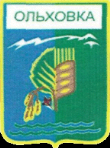 Контрольно-счетный органОльховского муниципального района(КСО Ольховского муниципального района)от 01.02.2018  г.                                                                               с. ОльховкаОТЧЕТо работе Контрольно-счетного органа Ольховского  муниципального района за 2017 годОтчет подготовлен в соответствии с требованиями Положения «О Контрольно-счетном органе Ольховского  муниципального района», утвержденного решением Ольховской районной Думы от 30 марта  2012 № 39/241, согласно стандартам деятельности КСО и содержит информацию об основных направлениях, особенностях и результатах деятельности Контрольно-счетного органа Ольховского муниципального района (далее по тексту - КСО) за 2017 год.КСО в 2017году осуществлял свою работу на основании плана  утвержденного  приказом Председателя КСО №26 от 15.12.2016года  сформированного исходя из необходимости обеспечения всестороннего системного контроля за исполнением бюджета Ольховского муниципального района и бюджетов сельских поселений Ольховского муниципального района,  с учетом направлений деятельности КСО основанной  на принципах законности, объективности, эффективности, независимости и гласности.Основные итоги  деятельности Контрольно-счетного органа Ольховского муниципального района в 2017годуВ качестве основной особенности деятельности КСО в 2017 году, в соответствии с требованиями статьи 264.4 Бюджетного кодекса в редакции Федерального закона  от 26.04.2007 № 63-ФЗ  и пункта 11 статьи 3 Федерального закона  от 07.02.2011 № 6-ФЗ большая часть работ проведена на основании заключенных соглашений с  сельскими поселениями Ольховского муниципального района  о передаче полномочий контрольного органа поселения по осуществлению внешнего финансового контроля.  В связи с заключенными соглашениями с администрациями сельских поселений Ольховского муниципального района  на содержание Контрольно-счетного органа Ольховского муниципального района в 2017 году поступило 419,9 тыс. рублей, кассовые расходы за 2017 год составили 419,9тыс. рублей.   По результатам проверок выявлено нарушений на сумму 15283,4 тыс. рублей ( в 2016году -5654,4тыс.руб.), в том числе нецелевое использование бюджетных средств – 500,0 тыс. рублей,  иные нарушения – 14783,4 тыс. рублей. Возмещено в бюджет -88,4тыс.руб., обоснованы документально расходы на сумму 9443,1тыс.руб.В  2017 году количество объектов, охваченных при проведении контрольных мероприятий – 29 объект, соответственно количество актов, составленных по результатам экспертных и контрольных мероприятий – 74.      За 2017 год КСО проведено 74 контрольных и экспертно-аналитических мероприятий, за 2016 год проведено 65 контрольных и экспертно-аналитических мероприятий, в том числе:- внешнюю экспертизу исполнения бюджета за 2016 год  по годовым отчетам 13 сельских поселений, Ольховского муниципального района и трех ГРБС Ольховского муниципального района - 16; - экспертизы проектов бюджетов 13 сельских поселений и  экспертиза проекта бюджета Ольховского муниципального района (О бюджете 2018года и на плановый периодов 2019-2020 годов) - 15; - проверка финансово-хозяйственной деятельности Муниципальных учреждений Ольховского муниципального района - 9;- экспертиза внесений изменений в бюджет Ольховского муниципального района 2017-2019годов -10;- экспертиза исполнения бюджета сельскими поселениями Ольховского района и бюджета Ольховского муниципального района 2017 года -8;- экспертиза проектов муниципальных целевых программ Ольховского муниципального района – 10;- совместная проверка с  прокуратурой Ольховского района  - 6.Результаты контрольной-ревизионной и экспертно- аналитической деятельности КСО.         По результатам контрольных мероприятий составлено 9 актов.  Объем бюджетных средств, проверенных при проведении контрольных мероприятий 180298,7тыс.руб., в 2016 году составлял 81469,6тыс. рублей. Нарушение действующего законодательства и иные нарушения согласно проведенных проверок  установленные и устраненные:       -  проверка финансово-хозяйственной деятельности МУ «ХЭС» за 2016 год (излишне выплачена заработная плата в сумме 81,4тыс. руб., необоснованные выплаты в сумме 5,4тыс.руб., неподтвержденные документально расходы в сумме 1157,8тыс.руб., недоплата з/платы на сумму 3,3тыс.руб.). Произведена выплата з/п сотрудникам в сумме 1,0тыс.руб., возмещена сотрудниками излишне выплаченная з/п в сумме 9,3тыс.руб., подтверждены документально расходы на сумму 438,7тыс.руб.;       -  проверками финансово- хозяйственной деятельности МБУ «ХЭК» за 2014-2015годы и 9 мес. 2016года  ( излишне начислена з/п в сумме 4,4тыс.руб., недоплата з/п на сумму 68,8тыс.руб., излишне выплачена з/п 121,6тыс.руб., не подтверждено документально расходы в сумме 301,4тыс.руб.). Излишне выплаченная з/п внесена в сумме 35,2тыс.руб., подтверждены расходы в сумме 10,9тыс.руб.; -проверка финансового-хозяйственной деятельности ООО «Чистая Ольховка» за 2016 год  ( произведены необоснованные расходы в сумме 10,0тыс.руб.,  излишне выплачена з/п в сумме 283,0тыс.руб., недоплата з/п в сумме 3,2т.р., неподтвержденные расходы в сумме 514,6тыс.руб.). Возмещены необоснованные расходы в сумме 20,9тыс.руб.;       - проверка финансово-хозяйственной деятельности и использования бюджетных средств Отделом финансового обеспечения Администрации  за 2014-2016 годы (необоснованные расходы по з/п в сумме 28,9 тыс.руб., недоплата з/п в сумме 0,1тыс.руб.). Недоплата з/п возмещена в сумме 0,1тыс.руб.;- проверка финансово-хозяйственной деятельности и использования бюджетных средств Администрацией Ольховского муниципального района за 2014-2016годы (излишне начислена з/п в сумме 3,8тыс.руб.). Излишне выплаченная з/п  возмещена.;- проверка финансово-хозяйственной деятельности и использования бюджетных средств МУП «Ольховское КХ» за 2016год  (излишне начислена з/п в сумме 272,5тыс.руб., нецелевое использование средств в сумме 500,0тыс.руб., не обоснованные расходы в сумме 960,0тыс.руб., не оприходовано имущество на сумму 7501,7тыс.руб.). В ходе работ по устранению нарушений обоснованно документально расходов на 960,0тыс.руб., имущество на сумму 7501,7тыс.руб. оприходовано.;- проверка финансово-хозяйственной деятельности МДОУ «Киреевский ДС»  за 2014-2016годы (необоснованные расходы в сумме 1169,2тыс.руб., недоплата сотрудникам в сумме 3,6тыс.руб., излишний выплачена з/п в сумме 6,5тыс.руб.). В ходе работ по устранению нарушений удержана излишне выплачена заработная плата в сумме 5,5тыс.руб., выплачена з/п в сумме 3,6тыс.руб.;- проверка финансово-хозяйственной деятельности и использования бюджетных средств МКОУ «Киреевская СШ» за 2014-2016годы  (необоснованные расходы в сумме 1,9тыс.руб., недоплата сотрудникам -8,5тыс.руб., излишне начислена з/п в сумме 30,7тыс.руб., не подтверждено документально в сумме 1244,3тыс.руб.). В ходе работ по устранению нарушений обоснованно документально расходов на сумму 531,8тыс.руб.,  возмещена излишне выплачена з/п 13,7тыс.руб.,  выплачена з/п в сумме 5,0тыс.руб.            Одним из основных мероприятий, проведенных КСО в отчетном периоде в рамках последующего контроля, в соответствии с требованиями статьи 264.4 Бюджетного кодекса РФ является внешняя проверка Отчета об исполнении бюджета Ольховского муниципального района (ГРБС) и бюджетов сельских поселений за 2016 год и подготовка по ее результатам экспертного заключения, всего подготовлено шестнадцать заключений.      Объем бюджетных средств охваченных при проведении анализа в ходе экспертизы исполнения бюджета за 2017 год  составил  392068,3 тыс. рублей, за 2016год он составлял 389939,8тыс.руб.         В 2017 году по результатам проверок материалы направлялись  в прокуратуру Ольховскую   района в количестве 52 штук.         Согласно выявленных нарушений законодательства РФ возбуждено одно  дело об административной ответственности. Привлечено одно лицо  к административной ответственности, в бюджет района поступило 5,0тыс.руб. штрафа.        На основании проверок к  дисциплинарной ответственности привлечено 3 человека.         Привлечен к уголовной ответственности один человек. 	Для устранения установленных нарушений и недостатков руководителям проверенных учреждений направлено 15 представлений, содержащие 164 предложения из них реализовано 128 предложений.Организационное обеспечениеКонтрольно-счетный орган Ольховского муниципального района на основании пункта 1 статьи 1 Положения о Контрольно-счетном органе является постоянно действующим органом муниципального финансового контроля, образуемым Ольховской районной Думой в соответствии с Уставом Ольховского муниципального района и ей подотчетным.Штатная численность сотрудников КСО составляет 2 единицы, фактически численность сотрудников КСО 2 человека.В соответствии  с пунктом  2 статьи 11 Положения  КСО осуществляла свою работу на основе годового плана работы, который формировался  исходя из необходимости реализации задач, законодательно закрепленных Федеральным законом 6-ФЗ.В течение 2017 года КСО принято участие в работе комиссий Ольховского районной Думы и ее заседаний, в научно-практических мероприятиях, проводимых Ассоциацией контрольно-счетных органов Волгоградской области. В целом документооборот в КСО в 2017 году составил по входящим 118; исходящим 348 документов.В целях координирования, взаимодействии в проведении контрольных мероприятий и повышения качества проводимых проверок КСО заключены соглашения с прокуратурой Ольховской районной и с отделением МВД России по Ольховскому району. С 13 сельскими поселениями  на 2018 год заключены соглашения в сфере внешнего финансового контроля. В 2017 году направлялись отчеты о результатах проверок Председателю Ольховской районной Думы, главным распорядителям бюджетных средств,  главам сельских поселений. Выполняя принцип гласности, в работе КСО  план работы на 2017 год и  материалы проверок были размещены на официальном сайте администрации Ольховского муниципального района.В связи с нарушениями, выявленными в ходе проведения проверок Контрольно-счетным органом в 2017 году будет уделено особое внимание последующему контролю за устранением нарушений в текущем 2018 году.Правовое обеспечение            В 2017 году  контрольно-счетный орган использовались информационные услуги «Консультант Плюс».КСО не имеет своей электронной почты, информация размещается по согласованию на сайте Администрации Ольховского муниципального района и КСП Волгоградской области.Финансовое и материально-техническое обеспечение 	В 2017 году расходы на содержание контрольно-счетного органа  составили 1220,3 тыс. рублей,  на 2018 год запланировано средств содержание КСО в бюджете Ольховского муниципального района 1212,0 тыс. рублей.	Контрольно-счетный орган по состоянию на 01.01.2018 года оргтехникой обеспечен в полном объеме.Выводы и предложения по совершенствованию процесса исполнения бюджета муниципального районаСегодня как никогда важна роль муниципального финансового контроля в развитии экономики и финансов в связи с этим контрольно-счетному органу необходимо уделять внимание аудиту эффективности, который предполагает проверку степени достижения запланированных результатов, который может быть достигнут, благодаря взаимодействию всех органов контроля. Так, что работы в сфере финансового контроля предстоит много, и я постараюсь осуществлять меры, направленную на системную проверку, анализ, оценку эффективности расходов на закупку товаров, работ и услуг по планируемым к заключению, заключенным и исполненным муниципальным контрактам.    В 2018 году КСО в ходе проведения экспертно-аналитических мероприятий основное внимание будет уделяться предупреждению возникновения  каких либо отклонений  по отдельным статьям бюджетной классификации, а также проведению мероприятий последующего контроля, КСО продолжит  совместную работу с Ассоциацией контрольно-счетных  органов Волгоградской области.Председатель  КСООльховского муниципального района                                        Е.А.Донченко